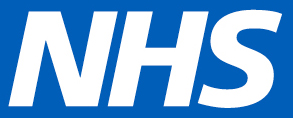 Choose if your confidential patient information is shared for research and planningManage your child’s choice on their behalfUse this form to make a choice for children under the age of 13.You must be either the child’s:
parent
orlegal guardianYou can use this form for up to 6 children. To make a choice for more than 6 children, fill out as many of these forms as you need and send them all together.Once completed you can either email or post this form.To email this form to our NHS Digital Contact Centre please use:enquiries@nhsdigital.nhs.ukTo post the form please send to:National Data Opt Out Contact CentreNHS DigitalHM Government 7 and 8 Wellington Place Leeds LS1 4APSection 1You need your child's NHS Number in order to use this serviceAn NHS number is a 10 digit number.You can find your child’s NHS number on their:
prescriptionstest resultsappointment letters referral letters personal child health record (red book) Or you can use the Find Your NHS Number service here: https://www.nhs.uk/nhs-services/online-services/find-nhs-number/Tell us your child’s name and NHS numberSection 2Your detailsFull nameAddressThis must be your address you have registered with your GP surgery. Section 3Section 3Tell us your choiceThe choice you are making is whether your child’s confidential patient information can be used for: research to find cures and better treatments for illnesses planning where we need to improve or provide more health servicesThis decision will not affect your child’s individual care and you can change their choice at any time.Yes, I allow my child’s confidential patient information to be used for research and planningNo, I do not allow my child’s confidential patient information to be used for research and planningSection 4Your declarationI confirm that:the information I have given in this form is correct I am the parent or legal guardian of the child or children I am making a choice forSignatureDate signed   If you would like confirmation of your choice please provide your email address in the box below. Postal confirmation is not available at present.Email address:Once completed please use the contact details to email or post this form to us. To email this form to our NHS Digital Contact Centre please use: enquiries@nhsdigital.nhs.ukTo post the form please send to:National Data Opt Out Contact CentreNHS DigitalHM Government 7 and 8 Wellington Place Leeds LS1 4APFull nameNHS NumberThis is a 10 digit numberNHS NumberThis is a 10 digit numberNHS NumberThis is a 10 digit numberNHS NumberThis is a 10 digit numberNHS NumberThis is a 10 digit numberNHS NumberThis is a 10 digit numberNHS NumberThis is a 10 digit numberNHS NumberThis is a 10 digit numberNHS NumberThis is a 10 digit numberNHS NumberThis is a 10 digit numberNHS NumberThis is a 10 digit numberNHS NumberThis is a 10 digit number